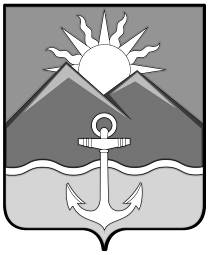 БЮЛЛЕТЕНЬмуниципальных правовых актовХасанского муниципального округаВыпуск № 2130 июня 2023 г.Официальное изданиепгт Славянка Хасанского района Приморского края2023ОглавлениеПОСТАНОВЛЕНИЕ администрации Хасанского муниципального округа №954-па от 27.06.2023 г. «Об утверждении Порядка ведения реестра расходных обязательств Хасанского муниципального округа Приморского края»	4Публикация 30.06.2023 года. Извещение о возможном предоставлении в аренду земельных участков, расположенных на территории Хасанского муниципального округа Приморского края	10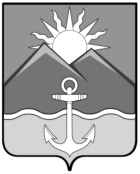 АДМИНИСТРАЦИЯХАСАНСКОГО МУНИЦИПАЛЬНОГО ОКРУГАПРИМОРСКОГО КРАЯПОСТАНОВЛЕНИЕпгт Славянка27.06.2023                                                                                                                          №954-паОб утверждении Порядка ведения реестра расходных обязательств Хасанского муниципального округа Приморского края В соответствии с Бюджетным кодексом Российской Федерации, Федеральным законом от 06.10.2003 № 131-ФЗ «Об общих принципах организации местного самоуправления в Российской Федерации», Законом Приморского края от 22.04.2022    №80-КЗ «О Хасанском муниципальном округе Приморского края», руководствуясь Уставом Хасанского муниципального округа, администрация Хасанского муниципального округа Приморского краяПОСТАНОВЛЯЕТ:1. Утвердить прилагаемый Порядок ведения реестра расходных обязательств Хасанского муниципального округа Приморского края.2. Признать утратившими силу постановление администрации Хасанского муниципального района от 30.05.2016 №188-па «Об утверждении Порядка ведения реестра расходных обязательств Хасанского муниципального района».3. Опубликовать настоящее постановление в Бюллетене муниципальных правовых актов Хасанского муниципального округа и разместить на официальном сайте администрации Хасанского муниципального округа в информационно-телекоммуникационной сети «Интернет».4. Настоящее постановление вступает в силу со дня его принятия. Глава Хасанского муниципального округа                                                                                        И.В. СтепановУтвержденпостановлением администрацииХасанского муниципального округаПриморского краяот 27.06.2023 №954-паПОРЯДОКВЕДЕНИЯ РЕЕСТРА РАСХОДНЫХ ОБЯЗАТЕЛЬСТВХАСАНСКОГО МУНИЦИПАЛЬНОГО ОКРУГАПРИМОРСКОГО КРАЯ1. Реестр расходных обязательств Хасанского муниципального округа (далее - реестр) ведется с целью учета расходных обязательств Хасанского муниципального округа Приморского края и определения объема бюджетных ассигнований бюджета Хасанского муниципального округа, необходимых для их исполнения.2. Расходные обязательства Хасанского муниципального округа возникают в результате:принятия муниципальных правовых актов по вопросам местного значения и иным вопросам, которые в соответствии с федеральными законами вправе решать органы местного самоуправления Хасанского муниципального округа, а также заключения Хасанским муниципальным округом (от имени Хасанского муниципального округа) договоров (соглашений) по данным вопросам;принятия муниципальных правовых актов при осуществлении органами местного самоуправления Хасанского муниципального округа переданных им отдельных государственных полномочий;заключения от имени Хасанского муниципального округа договоров (соглашений) муниципальными казенными учреждениями.3. Реестр составляется на основе реестров расходных обязательств главных распорядителей средств бюджета Хасанского муниципального округа и представляет свод (перечень) нормативных правовых актов округа и заключенных органами местного самоуправления, муниципальными казенными учреждениями от имени Хасанского муниципального округа договоров и соглашений (отдельных статей, пунктов, подпунктов, абзацев нормативных правовых актов, договоров и соглашений), предусматривающих возникновение расходных обязательств Хасанского муниципального округа, подлежащих в соответствии с законодательством исполнению за счет бюджетных ассигнований Хасанского муниципального округа (далее - Документы).4. Данные реестра являются основой для формирования проекта нормативного правового о бюджете Хасанского муниципального округа на очередной финансовый год и плановый период и используются:при внесении изменений в нормативный правовой акт о бюджете Хасанского муниципального округа на текущий финансовый год и плановый период; при ведении сводной бюджетной росписи бюджета Хасанского муниципального округа.5. Ведение реестра осуществляется финансовым управлением администрации Хасанского муниципального округа Приморского края (далее - финансовое управление).6. Для ведения реестра главные распорядители средств бюджета Хасанского муниципального округа (далее - главные распорядители) ежегодно не позднее 10 мая текущего финансового года представляют в финансовое управление реестры расходных обязательств по форме, согласно приложению к настоящему Порядку.7. В случае необходимости внесения изменений и дополнений в реестр главный распорядитель, ответственный за разработку документов, не позднее десяти дней после их подписания представляет в финансовое управление сопроводительное письмо в произвольной форме с приложением указанных документов.8. Расходные обязательства Хасанского муниципального округа Приморского края, не включенные в реестр, не подлежат учету в составе бюджета действующих обязательств при разработке проекта бюджета Хасанского муниципального округа на очередной финансовый год и плановый период.9. Ответственность за полноту, своевременность и достоверность представленных сведений, являющихся основанием для включения в реестр и внесения в него изменений (дополнений), несет главный распорядитель, ответственный за разработку документов.10. Реестр представляется финансовым управлением в Министерство финансов Приморского края в установленном им порядке.Приложениек Порядку ведения реестра расходных обязательств Хасанского муниципального округа Приморского краяРЕЕСТР РАСХОДНЫХ ОБЯЗАТЕЛЬСТВ ХАСАНСКОГО МУНИЦИПАЛЬНОГО ОКРУГА ПРИМОРСКОГО КРАЯГлавный распорядитель бюджетных средств:	__________________________________________________________________________________                                                                                                                                                 (для реестра расходных обязательств ГРБС)																		           Единица измерения: тыс. рублей (с одним десятичным знаком)														Руководитель главного распорядителя бюджетных средств	________________________	____________________________	______________________________												(должность)	(подпись)	(расшифровка подписи)									Исполнитель	________________________	_______________________________	_______________________________		тел:______									(должность)	(подпись)	(расшифровка подписи)									"_____"_____________________20____год																	Публикация  30.06.2023 годаИзвещение о возможном предоставлении в аренду земельных участков, расположенных на территории Хасанского муниципального округа Приморского краяАдминистрация Хасанского муниципального округа Приморского края в соответствие со статьей 39.18 Земельного кодекса РФ информирует о возможном или предстоящем предоставлении в аренду следующих земельных участков:1.1. земельный участок с кадастровым номером 25:20:110101:852, площадью                     3000 кв.м., местоположение которого установлено примерно в 23 м по направлению на юго-запад от ориентира дом, расположенного за пределами участка, почтовый адрес ориентира: Приморский край, Хасанский район, с. Барабаш, ул. Зеленая Поляна, д. 10, с видом разрешенного использования – Для индивидуального жилищного строительства (Размещение жилого дома (отдельно стоящего здания количеством надземных этажей не более чем три, высотой не более двадцати метров, которое состоит из комнат и помещений вспомогательного использования, предназначенных для удовлетворения гражданами бытовых и иных нужд, связанных с их проживанием в таком здании, не предназначенного для раздела на самостоятельные объекты недвижимости); выращивание сельскохозяйственных культур; размещение индивидуальных гаражей и хозяйственных построек).1.2.  земельный участок с кадастровым номером 25:20:280101:4007, площадью                     1461  кв.м., местоположение которого примерно в 17 м по направлению на север от ориентира, дом, расположенного за пределами участка, почтовый адрес ориентира: Приморский край, Хасанский район, пгт Краскино, ул. Горького, д. 10, с видом разрешенного использования – индивидуальное жилищное строительство.2. Граждане, заинтересованные в предоставлении земельного  участка,  указанного  в пункте 1 настоящего извещения,  вправе  в течение 30 (тридцати) дней соответственно со дня опубликования и размещения извещения подавать заявления «О намерении участвовать в аукционе на право заключения договора аренды земельного участка» согласно форме (Приложение № 1).3. Граждане, заинтересованные в предоставлении земельных участков,  указанных в пункте 1 настоящего извещения, могут подать заявления на бумажном носителе в администрацию Хасанского муниципального округа Приморского края, по адресу: 692701, Приморский край, Хасанский район, пгт Славянка ул. Молодежная, д. 1, каб. № 321; через многофункциональные центры предоставления государственных и муниципальных услуг; заявления в электронной форме могут подаваться в орган местного самоуправления через официальную электронную почту hasan_official@mail.primorye.ru. К заявлению необходимо приложить следующие документы: документ, удостоверяющий личность заявителя (представителя заявителя); документ, подтверждающий полномочия представителя заявителя (в случае обращения представителя заявителя). Заявление подписывается по выбору заявителя электронной подписью, либо усиленной квалифицированной электронной подписью. Представляемые через электронную почту заявления должны иметь форматы doc, docx, txt, xls, xlsx, rtf. Электронные образцы документов, прилагаемые к заявлению, в том числе доверенности направляются в виде файлов в форматах PDF, TIF.4. Дата начала приема заявлений – 30.06.2023 года,  дата окончания приема заявлений заинтересованных лиц в предоставлении вышеуказанных земельных участков   - 31.07.2023 года, время приема: ПН - ЧТ с 9:00 час. до 17:00 час., обед с 12:00 до 13:00, ПТ с 9:00 час. до 16:00, обед с 12:00 до 13:00.Заинтересованным лицам, гражданам, юридическим лицам, чьи интересы могут быть затронуты предстоящим предоставлением земельных участков,  указанных в пункте 1 настоящего извещения, а также для ознакомления со схемой расположения земельных участков, указанных в пункте 1 настоящего извещения,  следует обращаться в администрацию Хасанского муниципального округа Приморского края, по адресу: Приморский край, Хасанский район, пгт Славянка ул. Молодежная, д. 1, каб. 418/405, по тел. 8(42331) 46-5-11 / 8(42331) 46-0-86 в течение 30 (тридцати) дней с момента настоящей публикации.Бюллетень муниципальных правовых актов
Хасанского муниципального округаВЫПУСК № 2130 июня 2023 г.Официальное издание, учрежденное администрацией 
Хасанского муниципального округа исключительно 
для издания официальных сообщений и материалов, 
нормативных и иных актов Хасанского муниципального округаГлавный редактор Старцева И.В.Редакционная коллегия:Старцева И.В., Куличенко О.В., Захаренко М.А.Издатель: Администрация Хасанского муниципального округа________________________________Адрес редакции:692701 п. Славянка Приморского края, ул. Молодежная, 1.Выпуск  от 30 июня 2023 г. № 21Тираж 2 экземпляра.Свободная цена. Правом распространения обладает МБУ «Централизованная библиотечная система» Хасанского муниципального округа.Электронная версия издания размещена на официальном сайте 
Хасанского муниципального округа (https://xasanskij-r25.gosweb.gosuslugi.ru/).Код расходного обязательстваНаименование расходного обязательстваПравовое основание финансового обеспечения и расходования средств
(нормативные правовые акты, договоры, соглашения)Правовое основание финансового обеспечения и расходования средств
(нормативные правовые акты, договоры, соглашения)Правовое основание финансового обеспечения и расходования средств
(нормативные правовые акты, договоры, соглашения)Код по бюджетной классификацииКод по бюджетной классификацииКод по бюджетной классификацииКод по бюджетной классификацииОбъем средств на исполнение расходного обязательстваОбъем средств на исполнение расходного обязательстваОбъем средств на исполнение расходного обязательстваОбъем средств на исполнение расходного обязательстваОбъем средств на исполнение расходного обязательстваОбъем средств на исполнение расходного обязательстваКод расходного обязательстваНаименование расходного обязательстваПравовое основание финансового обеспечения и расходования средств
(нормативные правовые акты, договоры, соглашения)Правовое основание финансового обеспечения и расходования средств
(нормативные правовые акты, договоры, соглашения)Правовое основание финансового обеспечения и расходования средств
(нормативные правовые акты, договоры, соглашения)Код по бюджетной классификацииКод по бюджетной классификацииКод по бюджетной классификацииКод по бюджетной классификацииотчетный
20_____ годотчетный
20_____ годтекущий
20____гочередной
20____ г.плановый периодплановый периодКод расходного обязательстваНаименование расходного обязательствареквизитыраздел, подраздел, глава, статья, часть, пункт, подпункт, абзацдата вступления в силу, срок действияглавараздел/
подразделцелевая
статьявид
расходапланфакттекущий
20____гочередной
20____ г.20___г20___г1234567891011121314158Расходные обязательства, возникшие в результате принятия нормативных правовых актов муниципального округа, заключения договоров (соглашений), всегоРасходные обязательства, возникшие в результате принятия нормативных правовых актов муниципального округа, заключения договоров (соглашений), всегоРасходные обязательства, возникшие в результате принятия нормативных правовых актов муниципального округа, заключения договоров (соглашений), всегоРасходные обязательства, возникшие в результате принятия нормативных правовых актов муниципального округа, заключения договоров (соглашений), всегоРасходные обязательства, возникшие в результате принятия нормативных правовых актов муниципального округа, заключения договоров (соглашений), всегоРасходные обязательства, возникшие в результате принятия нормативных правовых актов муниципального округа, заключения договоров (соглашений), всегоРасходные обязательства, возникшие в результате принятия нормативных правовых актов муниципального округа, заключения договоров (соглашений), всегоРасходные обязательства, возникшие в результате принятия нормативных правовых актов муниципального округа, заключения договоров (соглашений), всего0,00,00,00,00,00,08.1Расходные обязательства, возникшие в результате принятия нормативных правовых актов муниципального округа, заключения договоров (соглашений) в рамках реализации вопросов местного значения муниципального округа по перечню, предусмотренному частью 1 статьи 16 Федерального закона от 6 октября 2003 г. № 131-ФЗ «Об общих принципах организации местного самоуправления в Российской Федерации», всегоРасходные обязательства, возникшие в результате принятия нормативных правовых актов муниципального округа, заключения договоров (соглашений) в рамках реализации вопросов местного значения муниципального округа по перечню, предусмотренному частью 1 статьи 16 Федерального закона от 6 октября 2003 г. № 131-ФЗ «Об общих принципах организации местного самоуправления в Российской Федерации», всегоРасходные обязательства, возникшие в результате принятия нормативных правовых актов муниципального округа, заключения договоров (соглашений) в рамках реализации вопросов местного значения муниципального округа по перечню, предусмотренному частью 1 статьи 16 Федерального закона от 6 октября 2003 г. № 131-ФЗ «Об общих принципах организации местного самоуправления в Российской Федерации», всегоРасходные обязательства, возникшие в результате принятия нормативных правовых актов муниципального округа, заключения договоров (соглашений) в рамках реализации вопросов местного значения муниципального округа по перечню, предусмотренному частью 1 статьи 16 Федерального закона от 6 октября 2003 г. № 131-ФЗ «Об общих принципах организации местного самоуправления в Российской Федерации», всегоРасходные обязательства, возникшие в результате принятия нормативных правовых актов муниципального округа, заключения договоров (соглашений) в рамках реализации вопросов местного значения муниципального округа по перечню, предусмотренному частью 1 статьи 16 Федерального закона от 6 октября 2003 г. № 131-ФЗ «Об общих принципах организации местного самоуправления в Российской Федерации», всегоРасходные обязательства, возникшие в результате принятия нормативных правовых актов муниципального округа, заключения договоров (соглашений) в рамках реализации вопросов местного значения муниципального округа по перечню, предусмотренному частью 1 статьи 16 Федерального закона от 6 октября 2003 г. № 131-ФЗ «Об общих принципах организации местного самоуправления в Российской Федерации», всегоРасходные обязательства, возникшие в результате принятия нормативных правовых актов муниципального округа, заключения договоров (соглашений) в рамках реализации вопросов местного значения муниципального округа по перечню, предусмотренному частью 1 статьи 16 Федерального закона от 6 октября 2003 г. № 131-ФЗ «Об общих принципах организации местного самоуправления в Российской Федерации», всегоРасходные обязательства, возникшие в результате принятия нормативных правовых актов муниципального округа, заключения договоров (соглашений) в рамках реализации вопросов местного значения муниципального округа по перечню, предусмотренному частью 1 статьи 16 Федерального закона от 6 октября 2003 г. № 131-ФЗ «Об общих принципах организации местного самоуправления в Российской Федерации», всего0,00,00,00,00,00,0….....….....8.2Расходные обязательства, возникшие в результате принятия нормативных правовых актов муниципального округа, заключения договоров (соглашений) в рамках реализации полномочий органов местного самоуправления муниципального округа по решению вопросов местного значения муниципального округа по перечню, предусмотренному частью 1 статьи 17 Федерального закона от 6 октября 2003 г. № 131-ФЗ «Об общих принципах организации местного самоуправления в Российской Федерации», всегоРасходные обязательства, возникшие в результате принятия нормативных правовых актов муниципального округа, заключения договоров (соглашений) в рамках реализации полномочий органов местного самоуправления муниципального округа по решению вопросов местного значения муниципального округа по перечню, предусмотренному частью 1 статьи 17 Федерального закона от 6 октября 2003 г. № 131-ФЗ «Об общих принципах организации местного самоуправления в Российской Федерации», всегоРасходные обязательства, возникшие в результате принятия нормативных правовых актов муниципального округа, заключения договоров (соглашений) в рамках реализации полномочий органов местного самоуправления муниципального округа по решению вопросов местного значения муниципального округа по перечню, предусмотренному частью 1 статьи 17 Федерального закона от 6 октября 2003 г. № 131-ФЗ «Об общих принципах организации местного самоуправления в Российской Федерации», всегоРасходные обязательства, возникшие в результате принятия нормативных правовых актов муниципального округа, заключения договоров (соглашений) в рамках реализации полномочий органов местного самоуправления муниципального округа по решению вопросов местного значения муниципального округа по перечню, предусмотренному частью 1 статьи 17 Федерального закона от 6 октября 2003 г. № 131-ФЗ «Об общих принципах организации местного самоуправления в Российской Федерации», всегоРасходные обязательства, возникшие в результате принятия нормативных правовых актов муниципального округа, заключения договоров (соглашений) в рамках реализации полномочий органов местного самоуправления муниципального округа по решению вопросов местного значения муниципального округа по перечню, предусмотренному частью 1 статьи 17 Федерального закона от 6 октября 2003 г. № 131-ФЗ «Об общих принципах организации местного самоуправления в Российской Федерации», всегоРасходные обязательства, возникшие в результате принятия нормативных правовых актов муниципального округа, заключения договоров (соглашений) в рамках реализации полномочий органов местного самоуправления муниципального округа по решению вопросов местного значения муниципального округа по перечню, предусмотренному частью 1 статьи 17 Федерального закона от 6 октября 2003 г. № 131-ФЗ «Об общих принципах организации местного самоуправления в Российской Федерации», всегоРасходные обязательства, возникшие в результате принятия нормативных правовых актов муниципального округа, заключения договоров (соглашений) в рамках реализации полномочий органов местного самоуправления муниципального округа по решению вопросов местного значения муниципального округа по перечню, предусмотренному частью 1 статьи 17 Федерального закона от 6 октября 2003 г. № 131-ФЗ «Об общих принципах организации местного самоуправления в Российской Федерации», всегоРасходные обязательства, возникшие в результате принятия нормативных правовых актов муниципального округа, заключения договоров (соглашений) в рамках реализации полномочий органов местного самоуправления муниципального округа по решению вопросов местного значения муниципального округа по перечню, предусмотренному частью 1 статьи 17 Федерального закона от 6 октября 2003 г. № 131-ФЗ «Об общих принципах организации местного самоуправления в Российской Федерации», всего0,00,00,00,00,00,0…......…......8.3Расходные обязательства, возникшие в результате принятия нормативных правовых актов муниципального округа, заключения договоров (соглашений) в рамках реализации органами местного самоуправления муниципального округа, права на решение вопросов, не отнесенных к вопросам местного значения муниципального округа , всегоРасходные обязательства, возникшие в результате принятия нормативных правовых актов муниципального округа, заключения договоров (соглашений) в рамках реализации органами местного самоуправления муниципального округа, права на решение вопросов, не отнесенных к вопросам местного значения муниципального округа , всегоРасходные обязательства, возникшие в результате принятия нормативных правовых актов муниципального округа, заключения договоров (соглашений) в рамках реализации органами местного самоуправления муниципального округа, права на решение вопросов, не отнесенных к вопросам местного значения муниципального округа , всегоРасходные обязательства, возникшие в результате принятия нормативных правовых актов муниципального округа, заключения договоров (соглашений) в рамках реализации органами местного самоуправления муниципального округа, права на решение вопросов, не отнесенных к вопросам местного значения муниципального округа , всегоРасходные обязательства, возникшие в результате принятия нормативных правовых актов муниципального округа, заключения договоров (соглашений) в рамках реализации органами местного самоуправления муниципального округа, права на решение вопросов, не отнесенных к вопросам местного значения муниципального округа , всегоРасходные обязательства, возникшие в результате принятия нормативных правовых актов муниципального округа, заключения договоров (соглашений) в рамках реализации органами местного самоуправления муниципального округа, права на решение вопросов, не отнесенных к вопросам местного значения муниципального округа , всегоРасходные обязательства, возникшие в результате принятия нормативных правовых актов муниципального округа, заключения договоров (соглашений) в рамках реализации органами местного самоуправления муниципального округа, права на решение вопросов, не отнесенных к вопросам местного значения муниципального округа , всегоРасходные обязательства, возникшие в результате принятия нормативных правовых актов муниципального округа, заключения договоров (соглашений) в рамках реализации органами местного самоуправления муниципального округа, права на решение вопросов, не отнесенных к вопросам местного значения муниципального округа , всего0,00,00,00,00,00,08.3.1по перечню, предусмотренному частью 1 статьи 16.1 Федерального закона от 6 октября 2003 г. № 131-ФЗ «Об общих принципах организации местного самоуправления в Российской Федерации», всегопо перечню, предусмотренному частью 1 статьи 16.1 Федерального закона от 6 октября 2003 г. № 131-ФЗ «Об общих принципах организации местного самоуправления в Российской Федерации», всегопо перечню, предусмотренному частью 1 статьи 16.1 Федерального закона от 6 октября 2003 г. № 131-ФЗ «Об общих принципах организации местного самоуправления в Российской Федерации», всегопо перечню, предусмотренному частью 1 статьи 16.1 Федерального закона от 6 октября 2003 г. № 131-ФЗ «Об общих принципах организации местного самоуправления в Российской Федерации», всегопо перечню, предусмотренному частью 1 статьи 16.1 Федерального закона от 6 октября 2003 г. № 131-ФЗ «Об общих принципах организации местного самоуправления в Российской Федерации», всегопо перечню, предусмотренному частью 1 статьи 16.1 Федерального закона от 6 октября 2003 г. № 131-ФЗ «Об общих принципах организации местного самоуправления в Российской Федерации», всегопо перечню, предусмотренному частью 1 статьи 16.1 Федерального закона от 6 октября 2003 г. № 131-ФЗ «Об общих принципах организации местного самоуправления в Российской Федерации», всегопо перечню, предусмотренному частью 1 статьи 16.1 Федерального закона от 6 октября 2003 г. № 131-ФЗ «Об общих принципах организации местного самоуправления в Российской Федерации», всего0,00,00,00,00,00,0…......…......8.3.2по участию в осуществлении государственных полномочий (не переданных в соответствии со статьей 19 Федерального закона от  6 октября 2003 г. № 131-ФЗ «Об общих принципах организации местного самоуправления в Российской Федерации»), если это участие предусмотрено федеральными законами, всегопо участию в осуществлении государственных полномочий (не переданных в соответствии со статьей 19 Федерального закона от  6 октября 2003 г. № 131-ФЗ «Об общих принципах организации местного самоуправления в Российской Федерации»), если это участие предусмотрено федеральными законами, всегопо участию в осуществлении государственных полномочий (не переданных в соответствии со статьей 19 Федерального закона от  6 октября 2003 г. № 131-ФЗ «Об общих принципах организации местного самоуправления в Российской Федерации»), если это участие предусмотрено федеральными законами, всегопо участию в осуществлении государственных полномочий (не переданных в соответствии со статьей 19 Федерального закона от  6 октября 2003 г. № 131-ФЗ «Об общих принципах организации местного самоуправления в Российской Федерации»), если это участие предусмотрено федеральными законами, всегопо участию в осуществлении государственных полномочий (не переданных в соответствии со статьей 19 Федерального закона от  6 октября 2003 г. № 131-ФЗ «Об общих принципах организации местного самоуправления в Российской Федерации»), если это участие предусмотрено федеральными законами, всегопо участию в осуществлении государственных полномочий (не переданных в соответствии со статьей 19 Федерального закона от  6 октября 2003 г. № 131-ФЗ «Об общих принципах организации местного самоуправления в Российской Федерации»), если это участие предусмотрено федеральными законами, всегопо участию в осуществлении государственных полномочий (не переданных в соответствии со статьей 19 Федерального закона от  6 октября 2003 г. № 131-ФЗ «Об общих принципах организации местного самоуправления в Российской Федерации»), если это участие предусмотрено федеральными законами, всегопо участию в осуществлении государственных полномочий (не переданных в соответствии со статьей 19 Федерального закона от  6 октября 2003 г. № 131-ФЗ «Об общих принципах организации местного самоуправления в Российской Федерации»), если это участие предусмотрено федеральными законами, всего0,00,00,00,00,00,0…......8.3.3по реализации права устанавливать за счет местного бюджета дополнительные меры социальной поддержки и социальной помощи для отдельных категорий граждан вне зависимости от наличия в федеральных законах положений, устанавливающих указанное право, всегопо реализации права устанавливать за счет местного бюджета дополнительные меры социальной поддержки и социальной помощи для отдельных категорий граждан вне зависимости от наличия в федеральных законах положений, устанавливающих указанное право, всегопо реализации права устанавливать за счет местного бюджета дополнительные меры социальной поддержки и социальной помощи для отдельных категорий граждан вне зависимости от наличия в федеральных законах положений, устанавливающих указанное право, всегопо реализации права устанавливать за счет местного бюджета дополнительные меры социальной поддержки и социальной помощи для отдельных категорий граждан вне зависимости от наличия в федеральных законах положений, устанавливающих указанное право, всегопо реализации права устанавливать за счет местного бюджета дополнительные меры социальной поддержки и социальной помощи для отдельных категорий граждан вне зависимости от наличия в федеральных законах положений, устанавливающих указанное право, всегопо реализации права устанавливать за счет местного бюджета дополнительные меры социальной поддержки и социальной помощи для отдельных категорий граждан вне зависимости от наличия в федеральных законах положений, устанавливающих указанное право, всегопо реализации права устанавливать за счет местного бюджета дополнительные меры социальной поддержки и социальной помощи для отдельных категорий граждан вне зависимости от наличия в федеральных законах положений, устанавливающих указанное право, всегопо реализации права устанавливать за счет местного бюджета дополнительные меры социальной поддержки и социальной помощи для отдельных категорий граждан вне зависимости от наличия в федеральных законах положений, устанавливающих указанное право, всего0,00,00,00,00,00,0….......8.3.4по реализации вопросов, не отнесенных к компетенции органов местного самоуправления других муниципальных образований, органов государственной власти и не исключенных из их компетенции федеральными законами и законами субъектов Российской Федерации, всегопо реализации вопросов, не отнесенных к компетенции органов местного самоуправления других муниципальных образований, органов государственной власти и не исключенных из их компетенции федеральными законами и законами субъектов Российской Федерации, всегопо реализации вопросов, не отнесенных к компетенции органов местного самоуправления других муниципальных образований, органов государственной власти и не исключенных из их компетенции федеральными законами и законами субъектов Российской Федерации, всегопо реализации вопросов, не отнесенных к компетенции органов местного самоуправления других муниципальных образований, органов государственной власти и не исключенных из их компетенции федеральными законами и законами субъектов Российской Федерации, всегопо реализации вопросов, не отнесенных к компетенции органов местного самоуправления других муниципальных образований, органов государственной власти и не исключенных из их компетенции федеральными законами и законами субъектов Российской Федерации, всегопо реализации вопросов, не отнесенных к компетенции органов местного самоуправления других муниципальных образований, органов государственной власти и не исключенных из их компетенции федеральными законами и законами субъектов Российской Федерации, всегопо реализации вопросов, не отнесенных к компетенции органов местного самоуправления других муниципальных образований, органов государственной власти и не исключенных из их компетенции федеральными законами и законами субъектов Российской Федерации, всегопо реализации вопросов, не отнесенных к компетенции органов местного самоуправления других муниципальных образований, органов государственной власти и не исключенных из их компетенции федеральными законами и законами субъектов Российской Федерации, всего0,00,00,00,00,00,0…......8.4Расходные обязательства, возникшие в результате принятия нормативных правовых актов муниципального округа,  заключения договоров (соглашений) в рамках реализации органами местного самоуправления муниципального округа, отдельных государственных полномочий, переданных органами государственной власти Российской Федерации и (или) органами государственной власти субъекта Российской Федерации, всегоРасходные обязательства, возникшие в результате принятия нормативных правовых актов муниципального округа,  заключения договоров (соглашений) в рамках реализации органами местного самоуправления муниципального округа, отдельных государственных полномочий, переданных органами государственной власти Российской Федерации и (или) органами государственной власти субъекта Российской Федерации, всегоРасходные обязательства, возникшие в результате принятия нормативных правовых актов муниципального округа,  заключения договоров (соглашений) в рамках реализации органами местного самоуправления муниципального округа, отдельных государственных полномочий, переданных органами государственной власти Российской Федерации и (или) органами государственной власти субъекта Российской Федерации, всегоРасходные обязательства, возникшие в результате принятия нормативных правовых актов муниципального округа,  заключения договоров (соглашений) в рамках реализации органами местного самоуправления муниципального округа, отдельных государственных полномочий, переданных органами государственной власти Российской Федерации и (или) органами государственной власти субъекта Российской Федерации, всегоРасходные обязательства, возникшие в результате принятия нормативных правовых актов муниципального округа,  заключения договоров (соглашений) в рамках реализации органами местного самоуправления муниципального округа, отдельных государственных полномочий, переданных органами государственной власти Российской Федерации и (или) органами государственной власти субъекта Российской Федерации, всегоРасходные обязательства, возникшие в результате принятия нормативных правовых актов муниципального округа,  заключения договоров (соглашений) в рамках реализации органами местного самоуправления муниципального округа, отдельных государственных полномочий, переданных органами государственной власти Российской Федерации и (или) органами государственной власти субъекта Российской Федерации, всегоРасходные обязательства, возникшие в результате принятия нормативных правовых актов муниципального округа,  заключения договоров (соглашений) в рамках реализации органами местного самоуправления муниципального округа, отдельных государственных полномочий, переданных органами государственной власти Российской Федерации и (или) органами государственной власти субъекта Российской Федерации, всегоРасходные обязательства, возникшие в результате принятия нормативных правовых актов муниципального округа,  заключения договоров (соглашений) в рамках реализации органами местного самоуправления муниципального округа, отдельных государственных полномочий, переданных органами государственной власти Российской Федерации и (или) органами государственной власти субъекта Российской Федерации, всего0,00,00,00,00,00,08.4.1за счет субвенций, предоставленных из федерального бюджета, всегоза счет субвенций, предоставленных из федерального бюджета, всегоза счет субвенций, предоставленных из федерального бюджета, всегоза счет субвенций, предоставленных из федерального бюджета, всегоза счет субвенций, предоставленных из федерального бюджета, всегоза счет субвенций, предоставленных из федерального бюджета, всегоза счет субвенций, предоставленных из федерального бюджета, всегоза счет субвенций, предоставленных из федерального бюджета, всего0,00,00,00,00,00,0…......…......8.4.2за счет субвенций, предоставленных из бюджета субъекта Российской Федерации, всегоза счет субвенций, предоставленных из бюджета субъекта Российской Федерации, всегоза счет субвенций, предоставленных из бюджета субъекта Российской Федерации, всегоза счет субвенций, предоставленных из бюджета субъекта Российской Федерации, всегоза счет субвенций, предоставленных из бюджета субъекта Российской Федерации, всегоза счет субвенций, предоставленных из бюджета субъекта Российской Федерации, всегоза счет субвенций, предоставленных из бюджета субъекта Российской Федерации, всегоза счет субвенций, предоставленных из бюджета субъекта Российской Федерации, всего0,00,00,00,00,00,0…......…......8.4.3за счет собственных доходов и источников финансирования дефицита бюджета муниципального округа, всегоза счет собственных доходов и источников финансирования дефицита бюджета муниципального округа, всегоза счет собственных доходов и источников финансирования дефицита бюджета муниципального округа, всегоза счет собственных доходов и источников финансирования дефицита бюджета муниципального округа, всегоза счет собственных доходов и источников финансирования дефицита бюджета муниципального округа, всегоза счет собственных доходов и источников финансирования дефицита бюджета муниципального округа, всегоза счет собственных доходов и источников финансирования дефицита бюджета муниципального округа, всегоза счет собственных доходов и источников финансирования дефицита бюджета муниципального округа, всего0,00,00,00,00,00,0…......…......8.5Отдельные государственные полномочия, не переданные, но осуществляемые органами местного самоуправления муниципального округа за счет субвенций из бюджета субъекта Российской ФедерацииОтдельные государственные полномочия, не переданные, но осуществляемые органами местного самоуправления муниципального округа за счет субвенций из бюджета субъекта Российской ФедерацииОтдельные государственные полномочия, не переданные, но осуществляемые органами местного самоуправления муниципального округа за счет субвенций из бюджета субъекта Российской ФедерацииОтдельные государственные полномочия, не переданные, но осуществляемые органами местного самоуправления муниципального округа за счет субвенций из бюджета субъекта Российской ФедерацииОтдельные государственные полномочия, не переданные, но осуществляемые органами местного самоуправления муниципального округа за счет субвенций из бюджета субъекта Российской ФедерацииОтдельные государственные полномочия, не переданные, но осуществляемые органами местного самоуправления муниципального округа за счет субвенций из бюджета субъекта Российской ФедерацииОтдельные государственные полномочия, не переданные, но осуществляемые органами местного самоуправления муниципального округа за счет субвенций из бюджета субъекта Российской ФедерацииОтдельные государственные полномочия, не переданные, но осуществляемые органами местного самоуправления муниципального округа за счет субвенций из бюджета субъекта Российской Федерации0,00,00,00,00,00,0…......…......